基隆市立南榮國民中學環境教育活動地點會議室活動名稱親師座談：環境教育活  動  照  片活  動  照  片活  動  照  片活  動  照  片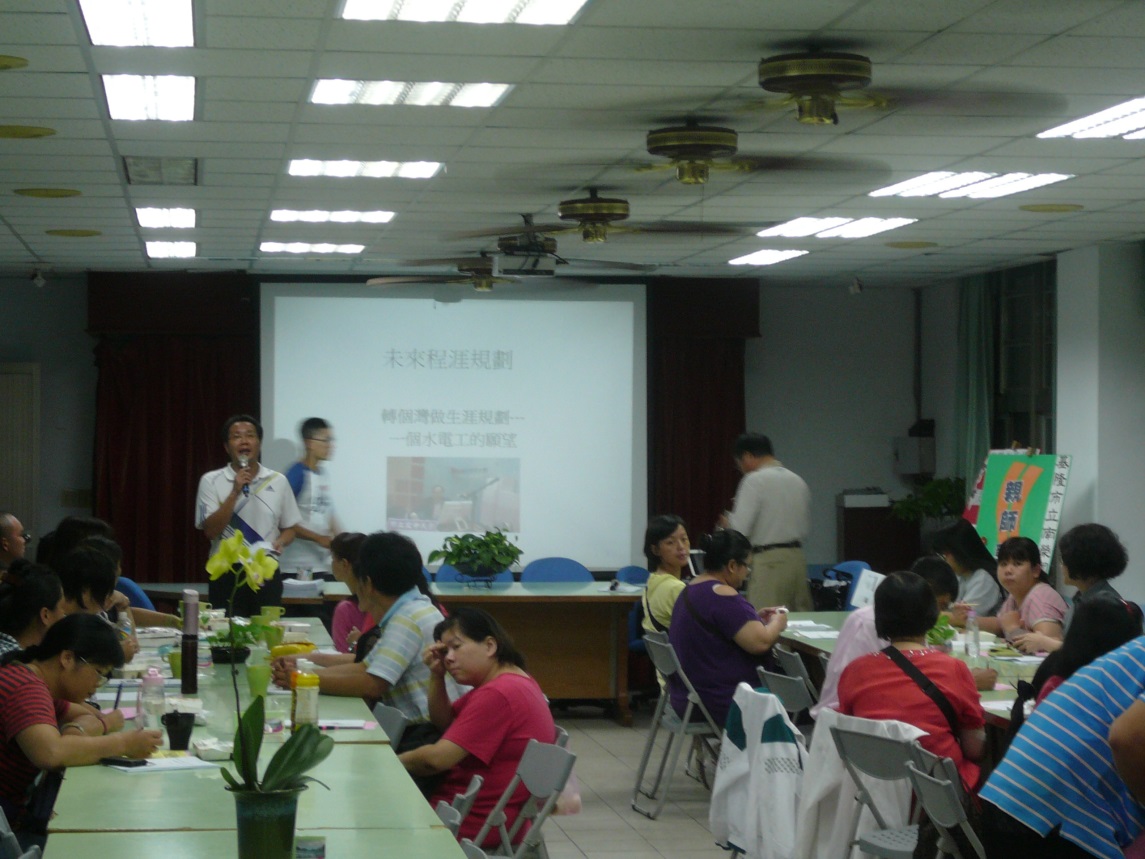 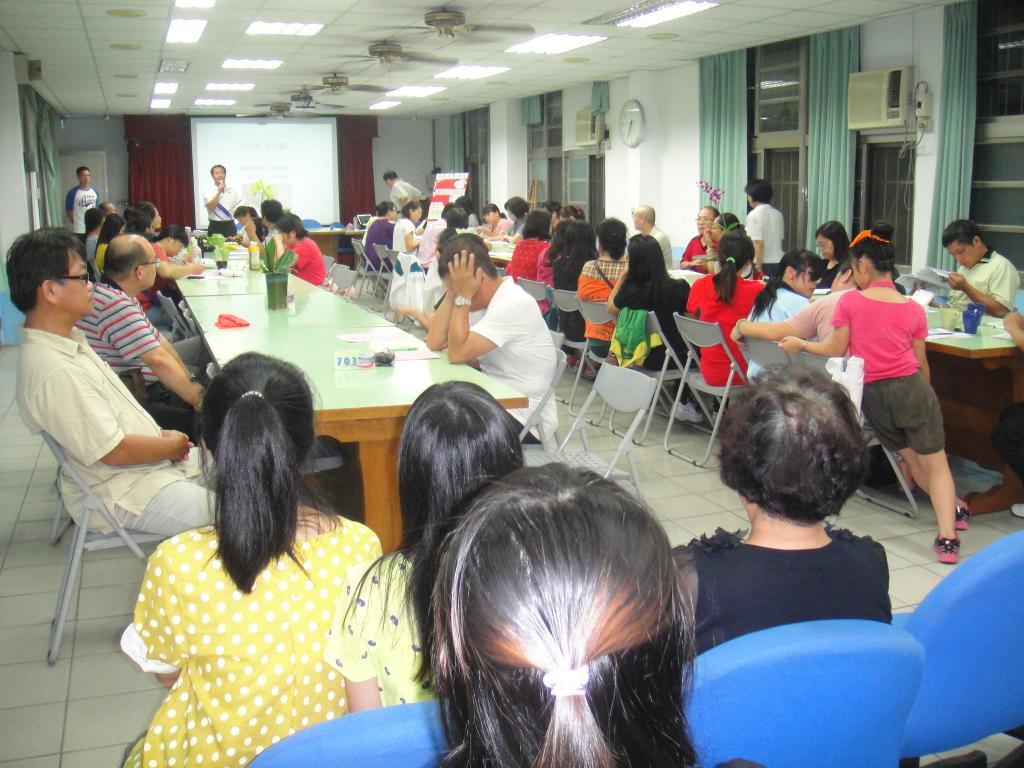 活動日期103/09/26